Муниципальное автономное общеобразовательное учреждениеосновная общеобразовательная школа п. ГрачевкаЗеленоградского района Калининградской области___________________________________________________________________________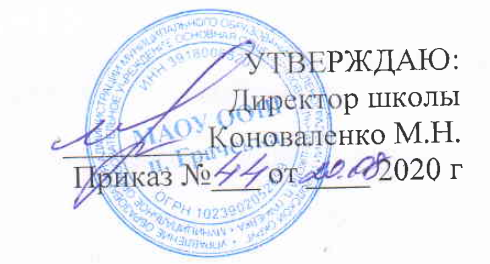 Рабочая программа учебного предмета«Литература»9 классВсего учебных часов – 102Срок реализации 2020– 2021 учебный годКарачурина А.-М. А.учитель русского языка и литературып. ГрачевкаПланируемые результаты освоения учебного предмета/курсаЛичностные результаты: чувство прекрасного – умение чувствовать красоту и выразительность речи, стремиться к совершенствованию собственной речи;любовь и уважение к Отечеству, его языку, культуре;устойчивый познавательный интерес к чтению, к ведению диалога с автором текста; потребность в чтении.осознание и освоение литературы как части общекультурного наследия России и общемирового культурного наследия;ориентация в системе моральных норм и ценностей, их присвоение;эмоционально положительное принятие своей этнической идентичности; уважение и принятие других народов России и мира, межэтническая толерантность;потребность в самовыражении через слово;устойчивый познавательный интерес, потребность в чтении.Средством достижения этих результатов служат тексты учебников, вопросы и задания к ним, проблемно-диалогическая технология, технология продуктивного чтения.Метапредметные результаты:Регулятивные УУД:самостоятельно формулировать проблему (тему) и цели урока; способность к целеполаганию, включая постановку новых целей;самостоятельно анализировать условия и пути достижения цели;самостоятельно составлять план решения учебной проблемы;работать по плану, сверяя свои действия с целью, прогнозировать, корректировать свою деятельность;в диалоге с учителем вырабатывать критерии оценки и определять степень успешности своей работы и работы других в соответствии с этими критериями.Средством формирования регулятивных УУД служат технология продуктивного чтения и технология оценивания образовательных достижений (учебных успехов).Познавательные УУД:самостоятельно вычитывать все виды текстовой информации: фактуальную, подтекстовую, концептуальную; адекватно понимать основную и дополнительную информацию текста, воспринятого на слух;пользоваться разными видами чтения: изучающим, просмотровым, ознакомительным;
извлекать информацию, представленную в разных формах (сплошной текст; несплошной текст – иллюстрация, таблица, схема);владеть различными видами аудирования (выборочным, ознакомительным, детальным);перерабатывать и преобразовывать информацию из одной формы в другую (составлять план, таблицу, схему);излагать содержание прочитанного (прослушанного) текста подробно, сжато, выборочно;пользоваться словарями, справочниками;осуществлять анализ и синтез;устанавливать причинно-следственные связи;строить рассуждения.Средством развития познавательных УУД служат тексты учебника и его методический аппарат; технология продуктивного чтения.Коммуникативные УУД:учитывать разные мнения и стремиться к координации различных позиций в сотрудничестве;уметь формулировать собственное мнение и позицию, аргументировать её и координировать её с позициями партнёров в сотрудничестве при выработке общего решения в совместной деятельности;уметь устанавливать и сравнивать разные точки зрения прежде, чем принимать решения и делать выборы;уметь договариваться и приходить к общему решению в совместной деятельности, в том числе в ситуации столкновения интересов;уметь задавать вопросы, необходимые для организации собственной деятельности и сотрудничества с партнёром;уметь осуществлять взаимный контроль и оказывать в сотрудничестве необходимую взаимопомощь;осознавать важность коммуникативных умений в жизни человека;оформлять свои мысли в устной и письменной форме с учётом речевой ситуации; создавать тексты различного типа, стиля, жанра;оценивать и редактировать устное и письменное речевое высказывание;адекватно использовать речевые средства для решения различных коммуникативных задач; владеть монологической и диалогической формами речи, различными видами монолога и диалога;высказывать и обосновывать свою точку зрения;слушать и слышать других, пытаться принимать иную точку зрения, быть готовым корректировать свою точку зрения;выступать перед аудиторией сверстников с сообщениями;договариваться и приходить к общему решению в совместной деятельности;задавать вопросы.Предметные результаты:1) в познавательной сфере:• понимание ключевых проблем изученных произведений русского фольклора и фольклора других народов, древнерусской литературы, литературы XVIII в., русских писателей XIX—XX вв., литературы народов России и зарубежной литературы; • понимание связи литературных произведений с эпохой их написания, выявление заложенных в них вневременных, непреходящих нравственных ценностей и их современного звучания;• умение анализировать литературное произведение: определять его принадлежность к одному из литературных родов и жанров; понимать и формулировать тему, идею, нравственный пафос литературного произведения, характеризовать его героев, сопоставлять героев одного или нескольких произведений; • определение в произведении элементов сюжета, композиции, изобразительно-выразительных средств языка, понимание их роли в раскрытии идейно-художественного содержания произведения (элементы филологического анализа);• владение элементарной литературоведческой терминологией при анализе литературного произведения;2)в ценностно-ориентационной сфере:• приобщение к духовно-нравственным ценностям русской литературы и культуры, сопоставление их с духовно-нравственными ценностями других народов;• формулирование собственного отношения к произведениям русской литературы, их оценка; • собственная интерпретация (в отдельных случаях) изученных литературных произведений;• понимание авторской позиции и свое отношение к ней;3)в коммуникативной сфере:• восприятие на слух литературных произведений разных жанров, осмысленное чтение и адекватное восприятие; • умение пересказывать прозаические произведения или их отрывки с использованием образных средств русского языка и цитат из текста; отвечать на вопросы по прослушанному или прочитанному тексту; создавать устные монологические высказывания разного типа; уметь вести диалог;• написание изложений и сочинений на темы, связанные с тематикой, проблематикой изученных произведений, классные и домашние творческие работы, рефераты на литературные и общекультурные темы;4)в эстетической сфере:• понимание образной природы литературы как явления словесного искусства; эстетическое восприятие произведений литературы; формирование эстетического вкуса;• понимание русского слова в его эстетической функции, роли изобразительно-выразительных языковых средств в создании художественных образов литературных произведений.Обучающийся 9 класса научится:- видеть черты русского национального характера в героях русских былин;- учитывая жанрово-родовые признаки произведений устного народного творчества, выбирать фольклорные произведения для самостоятельного чтения;- выразительно читать былины, соблюдая соответствующий интонационный рисунок устного рассказывания;- пересказывать былины, чётко выделяя сюжетные линии, не пропуская значимых композиционных элементов, используя в своей речи характерные для былин художественные приёмы;- осознанно воспринимать художественное произведение в единстве формы и содержания; адекватно понимать художественный текст и давать его смысловой анализ;- воспринимать художественный текст как произведение искусства, послание автора читателю, современнику и потомку;- определять для себя актуальную и перспективную цели чтения художественной литературы; выбирать произведения для самостоятельного чтения;- анализировать и истолковывать произведения разной жанровой природы, аргументировано формулируя своё отношение к прочитанному;- создавать собственный текст аналитического и интерпретирующего характера в различных форматах;- сопоставлять произведение словесного искусства и его воплощение в других искусствах;Обучающийся 9 класса получит возможность научиться:- рассказывать о самостоятельно прочитанной былине, обосновывая свой выбор;- сочинять былину и/или придумывать сюжетные линии;- сравнивая произведения героического эпоса разных народов (былину и сагу, былину и сказание), определять черты национального характера;- выбирать произведения устного народного творчества разных народов для самостоятельного чтения, руководствуясь конкретными целевыми установками;- устанавливать связи между фольклорными произведениями разных народов на уровне тематики, проблематики, образов (по принципу сходства и различия).- выбирать путь анализа произведения, адекватный жанрово-родовой природе художественного текста;- сопоставлять «чужие» тексты интерпретирующего характера, аргументировано оценивать их;- оценивать интерпретацию художественного текста, созданную средствами других искусств;- вести самостоятельную проектно-исследовательскую деятельность и оформлять её результаты в разных форматах (работа исследовательского характера, реферат, проект).Содержание  учебного предмета «Литература»,  9 класс ВведениеЛитература и ее роль в духовной жизни человека.Шедевры родной литературы. Формирование потребности общения с искусством, возникновение и развитие творческой читательской самостоятельности.Теория литературы. Литература как искусство слова (углубление представлений).Глава 1. Из древнерусской  литературыБеседа о древнерусской литературе. Самобытный характер древнерусской литературы. Богатство и разнообразие жанров.«Слово о полку Игореве». История открытия памятника, проблема авторства. Художественные особенности произведения. Значение «Слова...» для русской литературы последующих веков.Теория литературы. Слово как жанр древнерусской литературы.Глава 2. Из  литературы  XVIII   векаХарактеристика русской литературы XVIII века.Гражданский пафос русского классицизма.Михаил Васильевич Ломоносов. Жизнь и творчество. Ученый, поэт, реформатор русского литературного языка и стиха. «Вечернее размышление о Божием величестве при случае великого северного сияния», «Ода на день восшествия на Всероссийский престол ея Величества государыни Императрицы Елисаветы Петровны 1747 года». Прославление Родины, мира, науки и просвещения в произведениях Ломоносова.Теория литературы. Ода как жанр лирической поэзии.Гавриил Романович Державин. Жизнь и творчество. (Обзор.)«Властителям и судиям». Тема несправедливости сильных мира сего. «Высокий» слог и ораторские, декламационные интонации.«Памятник». Традиции Горация. Мысль о бессмертии поэта. «Забавный русский слог» Державина и его особенности. Оценка в стихотворении собственного поэтического новаторства.Александр Николаевич Радищев. Слово о писателе. «Путешествие   из   Петербурга   в   Москву».    (Обзор.) Широкое изображение российской действительности. Критика крепостничества. Автор и путешественник. Особенности повествования. Жанр путешествия и его содержательное наполнение. Черты сентиментализма в произведении. Теория   литературы. Жанр путешествия.Николай Михайлович Карамзин. Слово о писателе.Повесть «Бедная Лиза», стихотворение «Осень». Сентиментализм. Утверждение общечеловеческих ценностей в повести «Бедная Лиза». Главные герои повести. Внимание писателя к внутреннему миру героини. Новые черты русской литературы.Теория литературы. Сентиментализм (начальные представления).Глава 3. Из   русской  литературы  XIX  векаБеседа об авторах и произведениях, определивших лицо литературы XIX века. Поэзия, проза, драматургия XIX века в русской критике, публицистике, мемуарной литературе.Василий Андреевич Жуковский. Жизнь и творчество. (Обзор.)«Море». Романтический образ моря.«Невыразимое». Границы выразимого. Возможности поэтического языка и трудности, встающие на пути поэта. Отношение романтика к слову.«Светлана». Жанр баллады в творчестве Жуковского: сюжетность, фантастика, фольклорное начало, атмосфера тайны и символика сна, пугающий пейзаж, роковые предсказания и приметы, утренние и вечерние сумерки как граница ночи и дня, мотивы дороги и смерти. Баллада «Светлана» — пример преображения традиционной фантастической баллады. Нравственный мир героини как средоточие народного духа и христианской веры. Светлана — пленительный образ русской девушки, сохранившей веру в Бога и не поддавшейся губительным чарам.Теория литературы. Баллада (развитие представлений).Александр Сергеевич Грибоедов. Жизнь и творчество. (Обзор.)«Горе от ума». Обзор содержания. Картина нравов, галерея живых типов и острая сатира. Общечеловеческое звучание образов персонажей. Меткий афористический язык. Особенности композиции комедии. Критика о комедии (И. А. Гончаров. «Мильон терзаний»). Преодоление канонов классицизма в комедии.Александр Сергеевич Пушкин. Жизнь и творчество. (Обзор.)Стихотворения «Деревня», «К Чаадаеву», «К морю», «Пророк», «Анчар», «На холмах Грузии лежит ночная мгла...», «Я вас любил: любовь еще, быть может...», «Я памятник себе воздвиг нерукотворный...».Одухотворенность, чистота, чувство любви. Дружба и друзья в лирике Пушкина. Раздумья о смысле жизни, о поэзии...Поэма «Цыганы». Герои поэмы. Мир европейский, цивилизованный и мир «естественный» — противоречие, невозможность гармонии. Индивидуалистический характер Алеко. Романтический колорит поэмы.«Евгений Онегин». Обзор содержания. «Евгений Онегин» — роман в стихах. Творческая история. Образы главных героев. Основная сюжетная линия и лирические отступления.Онегинская строфа. Структура текста. Россия в романе. Герои романа. Татьяна — нравственный идеал Пушкина. Типическое и индивидуальное в судьбах Ленского и Онегина. Автор как идейно-композиционный и лирический центр романа. Пушкинский роман в зеркале критики (прижизненная критика — В. Г. Белинский, Д. И. Писарев; «органическая» критика — А. А. Григорьев; «почвенники» — Ф. М. Достоевский; философская критика начала XX века; писательские оценки).Теория литературы. Роман в стихах (начальные представления). Реализм (развитие понятия). Трагедия как жанр драмы (развитие понятия).Михаил Юрьевич Лермонтов. Жизнь и творчество. (Обзор.)«Герой нашего времени». Обзор содержания. «Герой нашего времени» — первый психологический роман в русской литературе, роман о незаурядной личности. Главные и второстепенные герои.Особенности композиции. Печорин — «самый любопытный предмет своих наблюдений» (В. Г. Белинский).Печорин и Максим Максимыч. Печорин и доктор Вер-нер. Печорин и Грушницкий. Печорин и Вера. Печорин и Мери. Печорин и «ундина». Повесть «Фаталист» и ее философско-композиционное значение. Споры о романтизме и реализме романа. Поэзия Лермонтова и «Герой нашего времени» в критике В. Г. Белинского.Основные мотивы лирики. «Смерть Поэта», «Парус», «И скучно и грустно», «Дума», «Поэт», «Родина», «Пророк», «Нет, не тебя так пылко я люблю...». Пафос вольности, чувство одиночества, тема любви, поэта и поэзии.Теория литературы. Понятие о романтизме (закрепление понятия). Психологизм художественной литературы (начальные представления). Психологический роман (начальные представления).Николай Васильевич Гоголь. Жизнь и творчество. (Обзор)«Мертвые души» — история создания. Смысл названия поэмы. Система образов. Мертвые и живые души. Чичиков — «приобретатель», новый герой эпохи.Поэма о величии России. Первоначальный замысел и идея Гоголя. Соотношение с «Божественной комедией» Данте, с плутовским романом, романом-путешествием. Жанровое своеобразие произведения. Причины незавершенности поэмы. Чичиков как антигерой. Эволюция Чичикова и Плюшкина в замысле поэмы. Эволюция образа автора — от сатирика к пророку и проповеднику. Поэма в оценках Белинского. Ответ Гоголя на критику Белинского.Теория литературы. Понятие о герое и антигерое. Понятие о литературном типе. Понятие о комическом и его видах: сатире, юморе, иронии, сарказме. Характер комического изображения в соответствии с тоном речи: обличительный пафос, сатирический или саркастический смех, ироническая насмешка, издевка, беззлобное комикование, дружеский смех (развитие представлений).Александр  Николаевич Островский.  Слово о писателе.«Бедность не порок». Патриархальный мир в пьесе и угроза его распада. Любовь в патриархальном мире. Любовь Гордеевна   и   приказчик   Митя   —   положительные   герои пьесы. Особенности сюжета. Победа любви — воскрешение патриархальности, воплощение истины, благодати, красоты.Теория  литературы. Комедия как жанр драматургии (развитие понятия).Федор Михайлович Достоевский. Слово о писателе.«Белые ночи». Тип «петербургского мечтателя» — жадного к жизни и одновременно нежного, доброго, несчастного, склонного к несбыточным фантазиям. Роль истории Настеньки в романе. Содержание и смысл «сентиментальности» в понимании Достоевского.Теория   литературы. Повесть (развитие понятия).Лев Николаевич Толстой. Слово о писателе.«Юность». Обзор содержания автобиографической трилогии. Формирование личности юного героя повести, его стремление к нравственному обновлению. Духовный конфликт героя с окружающей его средой и собственными недостатками: самолюбованием, тщеславием, скептицизмом. Возрождение веры в победу добра, в возможность счастья. Особенности поэтики Л. Толстого: психологизм («диалектика души»), чистота нравственного чувства, внутренний монолог как форма раскрытия психологии героя.Антон Павлович Чехов. Слово о писателе.«Тоска», «Смерть чиновника». Истинные и ложные ценности героев рассказа.«Смерть чиновника». Эволюция образа маленького человека в русской литературе XIX века. Чеховское отношение к маленькому человеку. Боль и негодование автора. «Тоска». Тема одиночества человека в многолюдном городе.Теория литературы. Развитие представлений о жанровых особенностях рассказа.Из поэзии XIX векаБеседы о Н. А. Некрасове, Ф. И. Тютчеве, А. А. Фете и других поэтах (по выбору учителя и учащихся). Многообразие талантов. Эмоциональное богатство русской поэзии. Обзор с включением ряда произведений.Теория литературы. Развитие представлений о видах (жанрах) лирических произведений.Глава 4. Из   русской  литературы  XX  векаБогатство и разнообразие жанров и направлений русской литературы XX века.Из  русской  прозы   XX векаБеседа о разнообразии видов и жанров прозаических произведений XX века, о ведущих прозаиках России.Иван Алексеевич Бунин. Слово о писателе.Рассказ «Темные аллеи». Печальная история любви людей из разных социальных слоев. «Поэзия» и «проза» русской усадьбы. Лиризм повествования.Михаил Афанасьевич Булгаков.  Слово о писателе.Повесть «Собачье сердце». История создания и судьба повести. Смысл названия. Система образов произведения. Умственная, нравственная, духовная недоразвитость — основа живучести «шариковщины», «швондерства». Поэтика Булгакова-сатирика. Прием гротеска в повести.Теория литературы. Художественная условность, фантастика, сатира (развитие понятий).Михаил Александрович Шолохов.  Слово о писателе.Рассказ «Судьба человека». Смысл названия рассказа. Судьба Родины и судьба человека. Композиция рассказа. Образ Андрея Соколова, простого человека, воина и труженика. Автор и рассказчик в произведении. Сказовая манера повествования. Значение картины весенней природы для раскрытия идеи рассказа. Широта типизации.Теория литературы. Реализм в художественной литературе. Реалистическая типизация.Александр Исаевич Солженицын.  Слово о писателе. Рассказ «Матренин двор». Образ праведницы. Трагизм судьбы героини. Жизненная основа притчи.Теория   литературы. Притча (углубление понятия).Из русской  поэзии XX векаОбщий обзор и изучение одной из монографических тем (по выбору учителя). Поэзия Серебряного века. Многообразие направлений, жанров, видов лирической поэзии. Вершинные явления русской поэзии XX века.Штрихи  к портретамАлександр Александрович Блок. Слово о поэте.«Ветер принес издалека...», «Заклятие огнем и мраком», «Как тяжело ходить среди людей...», «О доблестях, о подвигах, о славе...». Высокие идеалы и предчувствие перемен. Трагедия поэта в «страшном мире». Глубокое, проникновенное чувство Родины. Своеобразие лирических интонаций Блока. Образы и ритмы поэта.Сергей Александрович Есенин. Слово о поэте.«Вот уж вечер...», «Той ты, Русь моя родная...», «Край ты мой заброшенный...», «Разбуди меня завтра рано...», «Отговорила роща золотая...». Тема любви в лирике поэта. Народно-песенная основа произведений поэта. Сквозные образы в лирике Есенина. Тема России — главная в есенинской поэзии.Владимир Владимирович Маяковский. Слово о поэте.«Послушайте!» и другие стихотворения по выбору учителя и учащихся. Новаторство Маяковского-поэта. Своеобразие стиха, ритма, словотворчества. Маяковский о труде поэта.Марина Ивановна Цветаева. Слово о поэте. «Идешь,   на  меня  похожий...»,   «Бабушке»,   «Мне  нравится,  что вы больны не мной...»,  «С большою нежностью — потому...», «Откуда такая нежность?..», «Стихи о Москве». Стихотворения о поэзии, о любви. Особенности поэтики Цветаевой. Традиции и новаторство в творческих поисках поэта.Николай Алексеевич Заболоцкий. Слово о поэте.«Я не ищу гармонии в природе...», «Где-то в поле возле Магадана...», «Можжевеловый куст». Стихотворения о человеке и природе. Философская глубина обобщений поэта-мыслителя.Анна Андреевна Ахматова.  Слово о поэте.Стихотворные произведения из книг «Четки», «Белая стая», «Вечер», «Подорожник», «АИИО И0М1Ш», «Тростник», «Бег времени». Трагические интонации в любовной лирике Ахматовой. Стихотворения о любви, о поэте и поэзии. Особенности поэтики ахматовских стихотворений.Борис Леонидович Пастернак.  Слово о поэте.«Красавица моя, вся стать...», «Перемена», «Весна в лесу», «Любить иных тяжелый крест...». Философская глубина лирики Б. Пастернака. Одухотворенная предметность пастернаковской поэзии. Приобщение вечных тем к современности в стихах о природе и любви.Александр Трифонович Твардовский. Слово о поэте.«Урожай», «Родное», «Весенние строчки», «Матери», «Страна Муравия» (отрывки из поэмы). Стихотворения о Родине, о природе. Интонация и стиль стихотворений.Теория литературы. Силлаботоническая и тоническая системы стихосложения. Виды рифм. Способы рифмовки (углубление представлений).Песни  и  романсы на стихи  поэтов XIX—XX вековН. Языков. «Пловец» («Нелюдимо наше море...»); В. Соллогуб. «Серенада» («Закинув плащ, с гитарой под рукой...»); Н. Некрасов. «Тройка» («Что ты жадно глядишь на дорогу...»); А. Вертинский. «Доченьки»; Н. Заболоцкий. «В этой роще березовой...». Романсы и песни как синтетический жанр, посредством словесного и музыкального искусства выражающий переживания, мысли, настроения человека.Глава 5. Из  зарубежной  литературыАнтичная лирика	Гай Валерий Катулл. Слово о поэте.«Нет, ни одна средь женщин...», «Нет, не надейся приязнь заслужить...». Любовь как выражение глубокого чувства, духовных взлетов и падений молодого римлянина. Целомудренность, сжатость и тщательная проверка чувств разумом. Пушкин как переводчик Катулла {«Мальчику»).Гораций. Слово о поэте.«Я воздвиг памятник...». Поэтическое творчество в системе человеческого бытия. Мысль о поэтических заслугах — знакомство римлян с греческими лириками. Традиции горацианской оды в творчестве Державина и Пушкина.Данте Алигьери. Слово о поэте.«Божественная комедия» (фрагменты). Множественность смыслов поэмы: буквальный (изображение загробного мира), аллегорический (движение идеи бытия от мрака к свету, от страданий к радости, от заблуждений к истине, идея восхождения души к духовным высотам через познание мира), моральный (идея воздаяния в загробном мире за земные дела), мистический (интуитивное постижение божественной идеи через восприятие красоты поэзии как божественного языка, хотя и сотворенного земным человеком, разумом поэта). Универсально-философский характер поэмы.Уильям Шекспир. Краткие сведения о жизни и творчестве Шекспира. Характеристики гуманизма эпохи Возрождения.«Гамлет» (обзор с чтением отдельных сцен по выбору учителя, например: монологи Гамлета из сцены пятой  (1-й акт), сцены первой (3-й акт),  сцены четвертой (4-й акт). «Гамлет» — «пьеса на все века» (А. Аникст). Общечеловеческое значение героев Шекспира. Образ Гамлета, гуманиста эпохи Возрождения. Одиночество Гамлета в его конфликте с реальным миром «расшатавшегося века». Трагизм любви Гамлета и Офелии. Философская глубина трагедии «Гамлет». Гамлет как вечный образ мировой литературы. Шекспир и русская литература.Теория литературы. Трагедия как драматический жанр (углубление понятия).Иоганн Вольфганг Гете. Краткие сведения о жизни и творчестве Гете. Характеристика особенностей эпохи Просвещения.«Фауст» (обзор с чтением отдельных сцен по выбору учителя, например: «Пролог на небесах», «У городских ворот», «Кабинет Фауста», «Сад», «Ночь. Улица перед домом Гретхен», «Тюрьма», последний монолог Фауста из второй части трагедии).«Фауст» — философская трагедия эпохи Просвещения. Сюжет и композиция трагедии. Борьба добра и зла в мире как движущая сила его развития, динамики бытия. Противостояние творческой личности Фауста и неверия, духа сомнения Мефистофеля. Поиски Фаустом справедливости и разумного смысла жизни человечества. «Пролог на небесах» — ключ к основной идее трагедии. Смысл противопоставления Фауста и Вагнера, творчества и схоластической рутины. Трагизм любви Фауста и Гретхен.Итоговый смысл великой трагедии — «Лишь тот достоин жизни и свободы, кто каждый день идет за них на бой». Особенности жанра трагедии «Фауст»: сочетание в ней реальности и элементов условности и фантастики. Фауст как вечный образ мировой литературы. Гете и русская литература.Теория литературы. Философско-драматическая поэма.Общая характеристика ВПМ «Литература и кино» Внутрипредметный модуль «Литература и кино» предназначен для учащихся 9 класса и посвящен анализу кинематографических интерпретаций художественных произведений, входящих в школьную программу по литературе. Прежде чем приступать к обсуждению и анализу тех или иных фильмов-экранизаций, учащиеся должны прочитать тексты литературных первоисточников. Экранизация классической художественной литературы - одна из относительно новейших форм взаимосвязи разных видов искусств. Экранизация немало дает для понимания творчества писателя в целом, его мирового значения в развитии литературного процесса. Кроме того, с помощью таких средств, как крупный план, монтаж, музыка, талантливая актерская игра, кинематограф дает возможность увидеть и услышать выразительное слово писателя, т.е. переводит слово в зрительный и звуковой ряд, что создает эффект непосредственного присутствия. В этом и состоит специфическая выразительность кино: именно в искусстве прямого действия, прямых обобщений, прямого вторжения в жизнь. Поэтому экранный образ в силу своих звукозрительных черт, не застывших, а непосредственно развивающихся на глазах у зрителя во времени, обладает величайшей силой непосредственного воздействия.Основные цели и задачи внутрипредметного модуля "Литература и кино" поставлены в соответствии со стратегическими задачами развития современной литературы. Главная цель модуля "Литература и кино" - просветительская, т.е. через обсуждение фильмов-экранизаций литературных произведений мировой классики на уроках-диспутах и уроках-конференциях, обращаясь к сердцу и уму школьников, пробудить в них интерес к чтению, размышлению и сопереживанию, повысить уровень творческого развития, а также способствовать совершенствованию человеческой личности учащихся.Основными задачами внутрипредметного модуля "Литература и кино" являются: сопоставление фильмов-экранизаций и литературных первоисточников (соответствие замысла режиссера замыслу автора в раскрытии на экране тематики и проблематики, образов и характеров персонажей, жанровой структуры и особенностей поэтики произведения);углубление знаний учащихся в области теории и истории мировой художественной литературы;расширение понимания школьниками особенностей творческой манеры того или иного писателя, а также времени, событий, поступков и характеров героев экранизируемых литературных произведений;развитие коммуникативных и творческих способностей учащихся;повышение общеэстетического уровня культуры чтения; развитие общей эрудиции и образного мышления учащихся.Тематическое планирование с указанием количества часов, отводимых на освоение каждой темы№ урокаТемараздела, урокаКоличествочасовТема ВПМВведение (1 ч.)Введение (1 ч.)Введение (1 ч.)Введение (1 ч.)1Литература как искусство слова и ее роль в духовной жизни человека. Выявление уровня литературного развития учащихся.1Глава 1. Повторение изученного в V-VIII классах (2 ч. + 1 Р/р) Глава 1. Повторение изученного в V-VIII классах (2 ч. + 1 Р/р) Глава 1. Повторение изученного в V-VIII классах (2 ч. + 1 Р/р) Глава 1. Повторение изученного в V-VIII классах (2 ч. + 1 Р/р) 2Древнерусская литература: периодизация, богатство жанров. «Слово о полку Игореве» - величайший памятник древнерусской литературы. История открытия памятника. Русская история в «Слове…»13«Слово…»  как высокохудожественное и патриотическое произведение. Образная система, пейзаж, влияние фольклора.  ВПМ1 «Литература и кино»1ВПМ1 «Литература и кино»4Р/р. Художественные особенности «Слова…». Подготовка к домашнему сочинению1Глава 2. Из  литературы  XVIII   века (9 ч. + 2 К/р)Глава 2. Из  литературы  XVIII   века (9 ч. + 2 К/р)Глава 2. Из  литературы  XVIII   века (9 ч. + 2 К/р)5Классицизм в русском и мировом искусстве. Общая характеристика русской литературы XVIII века. Особенности русского классицизма16М.В. Ломоносов – реформатор русского языка и системы стихосложения. «Вечернее размышление о Божием величестве…». Особенности содержания и формы произведения. ВПМ2 «Литература и кино»1ВПМ2 «Литература и кино»7М.В. Ломоносов «Ода на день восшествия на Всероссийский престол ея Величества государыни Императрицы Елизаветы Петровны (1747 года)». Жанр оды. Прославление родины, мира, науки и просвещения в произведениях М. В. Ломоносова.18Г.Р. Державин. Слово о поэте-философе. Идеи просвещения и гуманизма в лирике Г.Р. Державина. Обличение несправедливости в стихотворении «Властителям и судиям». Высокий слог и ораторские интонации стихотворения. 19Вн. чтен. Тема поэта и поэзии в лирике Державина. «Памятник». Оценка  в стихотворении собственного поэтического творчества. Мысль о бессмертии поэта. Традиции и новаторство в лирике Державина110Входная контрольная работа111А.Н. Радищев. «Путешествие из Петербурга в Москву» (Обзор)Критика крепостничества. Обличительный пафос произведения. ВПМ3 «Литература и кино»1ВПМ3 «Литература и кино»12-13Н.М. Карамзин. Слово о писателе и историке. Понятие о сентиментализме. «Осень» как произведение сентиментализма. Знакомство с повестью «Бедная Лиза». 214«Бедная Лиза» как произведение сентиментализма. Внимание писателя к внутренней жизни человека. Утверждение  общечеловеческих ценностей. Новые черты русской литературы. ВПМ4 «Литература и кино»1ВПМ4 «Литература и кино»15К/р №1. Контрольный тест по древнерусской литературе и литературе XVIII века1Глава 3. Из   русской  литературы  XIX  века (50 ч. + 1 Р/р + 4 К/р)Глава 3. Из   русской  литературы  XIX  века (50 ч. + 1 Р/р + 4 К/р)Глава 3. Из   русской  литературы  XIX  века (50 ч. + 1 Р/р + 4 К/р)Глава 3. Из   русской  литературы  XIX  века (50 ч. + 1 Р/р + 4 К/р)16-17"Золотой век" русской литературы. Общая характеристика русской и мировой литературы XIX века. Понятие о романтизме и реализме. Поэзия, проза и драматургия XIX века. Романтизм как одно из литературных направлений.218-19Романтическая лирика начала XIX века. Художественный мир В.А. Жуковского. (обзор). Элегия. («Море». «Невыразимое»).  ВПМ5 «Литература и кино»2ВПМ5 «Литература и кино»20В.А. Жуковский. «Светлана». Особенности жанра баллада. Нравственный мир героини баллады. Язык баллады: фольклорные мотивы, фантастика, образы-символы. ВПМ6 «Литература и кино»1ВПМ6 «Литература и кино»21А.С. Грибоедов: личность и судьба драматурга. История создания комедии «Горе от ума». ВПМ7 «Литература и кино»1ВПМ7 «Литература и кино»22-23А.С. Грибоедов. «Горе от ума». Жанровые особенности, композиция, сюжет. ВПМ8 «Литература и кино»2ВПМ8 «Литература и кино»24Основной конфликт комедии А.С. Грибоедова. «Век нынешний и век минувший…» Фамусовская Москва в комедии «Горе от ума».125Система образов в комедии А.С. Грибоедова «Горе от ума». Чацкий и Молчалин. Чацкий и Софья.126Особенности поэтического языка комедии. Смысл названия комедии.127Критика о комедии. И.А. Гончарова. «Мильон терзаний». 128К/р №2.  Контрольное сочинение по комедии А.С. Грибоедова «Горе от ума»129А.С. Пушкин: жизнь и творчество.  Лицейская лирика. Дружба и друзья в творчестве Пушкина. ВПМ9 «Литература и кино»1ВПМ9 «Литература и кино»30Лирика петербургского периода. «К Чаадаеву». Проблема свободы, служения Родине. Тема свободы и власти в лирике А.С.Пушкина. «К морю», «Анчар».131Любовь как гармония душ в интимной лирике А.С. Пушкина.  «На холмах Грузии лежит ночная мгла…», «Я вас любил: любовь ещё, быть может…». Адресаты любовной лирики поэта.132-33 Тема поэта и поэзии в лирике А.С. Пушкина. «Пророк», «Я памятник себе воздвиг нерукотворный…». Раздумья о смысле жизни, о поэзии. «Бесы» Обучение анализу одного стихотворения.234К/р №3. Контрольная работа по романтической лирике начала XIX века, комедии "Горе от ума"  и лирике А.С. Пушкина135-36Вн. чтен.  А.С.Пушкин «Цыганы» как романтическая поэма. Герои поэмы. Противоречие двух миров: цивилизованного и естественного. Индивидуалистический характер Алеко. ВПМ10 «Литература и кино»2ВПМ10 «Литература и кино»37Роман А.С. Пушкина «Евгений Онегин». История создания.  Замысел и композиция романа. Сюжет. Жанр романа в стихах. Система образов. «Онегинская» строфа. ВПМ11 «Литература и кино»1ВПМ11 «Литература и кино»38Типическое и индивидуальное в образах Онегина и Ленского. Трагические итоги жизненного пути. ВПМ12 «Литература и кино»1ВПМ12 «Литература и кино»39Татьяна Ларина – нравственный идеал Пушкина. Татьяна и Ольга.140Эволюция взаимоотношений Татьяны и Онегина. Анализ двух писем141Автор как идейно-композиционный и лирический центр романа. Роль лирических отступлений142Пушкинская эпоха в романе «Евгений Онегин» как энциклопедия русской жизни. Реализм романа. ВПМ13 «Литература и кино»1ВПМ13 «Литература и кино»43Пушкинский роман в зеркале критики. 145Промежуточная контрольная работа146М.Ю. Лермонтов. Жизнь и творчество. Мотивы вольности и одиночества в лирике М.Ю. Лермонтова. «Нет, я не Байрон, я другой…», «Молитва», «Парус», «И скучно, и грустно…»147Образ поэта-пророка в лирике М.Ю. Лермонтова. «Смерть поэта», «Пророк», «Я жить хочу! Хочу печали…», «Есть речи – значенье…»148Адресаты любовной лирики М.Ю. Лермонтова и послания к ним. «Нет, не тебя так пылко я люблю…», «Расстались мы, но твой портрет…», «Нищий»149Эпоха безвременья в лирике М.Ю. Лермонтова. «Дума», «Родина», «Предсказание». Тема России и ее своеобразие. Характер лирического героя его поэзии.150М.Ю. Лермонтов. «Герой нашего времени»- первый психологический роман в русской литературе, роман о незаурядной личности. Обзор содержания. Сложность композиции. Век  Лермонтова в романе.  ВПМ14 «Литература и кино»1ВПМ14 «Литература и кино»51М.Ю. Лермонтов. «Герой нашего времени».  Печорин как представитель «портрета поколения». Загадки образа Печорина в главах «Бэла» и «Максим Максимыч». ВПМ15 «Литература и кино»1ВПМ15 «Литература и кино»52«Журнал Печорина» как средство самораскрытия его характера. Обучение анализу эпизода по гл. «Тамань»153"Журнал Печорина» как средство самораскрытия его характера. «Княжна Мери», «Фаталист»154Печорин в системе мужских образов романа. Дружба в жизни Печорина. День проектов155Печорин в системе женских образов романа. Любовь в жизни Печорина. ВПМ16 «Литература и кино»1ВПМ16 «Литература и кино»56Споры о романтизме и реализме романа «Герой нашего времени». Поэзия М.Ю. Лермонтова и роман «Герой нашего времени» в оценке В.Г. Белинского. Подготовка к домашнему сочинению158-57Н.В. Гоголь: страницы жизни и творчества. Проблематика и поэтика первых сборников Н.В. Гоголя. «Мертвые души». Обзор содержания. Замысел, история создания, особенности жанра и композиции. Смысл названия поэмы. ВПМ17 «Литература и кино»2ВПМ17 «Литература и кино»58 Система образов поэмы «Мертвые души». Р/р. Обучение анализу эпизода. Чичиков у Манилова"159Система образов поэмы «Мертвые души». ВПМ18 «Литература и кино»1ВПМ18 «Литература и кино»60Образы города и городских чиновников в поэме «Мертвые души». ВПМ19 «Литература и кино»1ВПМ19 «Литература и кино»61Чичиков как новый герой эпохи и как антигерой. Эволюция его образа в замысле поэмы162 «Мертвые души» - поэма  о величии России. Поэма в оценках В.Г. Белинского.163К/Р №4  Подготовка к  домашнему контрольному сочинению.164-65А.Н. Островский: страницы жизни и творчества.  «Бедность не порок». Особенности сюжета. Патриархальный мир в пьесе и угроза его распада. ВПМ20 «Литература и кино»2ВПМ20 «Литература и кино»66Ф.М. Достоевский: страницы жизни и творчества. Тип «петербургского мечтателя» в повести «Белые ночи» . Черты его внутреннего мира.167Тип «петербургского мечтателя» в повести «Белые ночи» . Черты его внутреннего мира. ВПМ21 «Литература и кино»1ВПМ21 «Литература и кино»68Вн. чт. Л.Н. Толстой: страницы жизни и творчества. «Юность» как часть автобиографической трилогии. Обзор содержания. Формирование личности героя повести, его духовный конфликт с окружающей  средой и собственными недостатками и его преодоление. 169А.П. Чехов: страницы жизни и творчества. «Смерть чиновника». Эволюция образа «маленького человека» в русской литературе XIX века и чеховское отношение к нему. ВПМ22 «Литература и кино»1ВПМ22 «Литература и кино»70А.П.Чехов. «Тоска». Тема одиночества человека в мире. 1Глава 4.  Русская литература XX века (24 ч. + 1 Р/р + 1 К/р)Глава 4.  Русская литература XX века (24 ч. + 1 Р/р + 1 К/р)Глава 4.  Русская литература XX века (24 ч. + 1 Р/р + 1 К/р)Глава 4.  Русская литература XX века (24 ч. + 1 Р/р + 1 К/р)71Русская литература XX века: многообразие жанров и направлений. И.А. Бунин: страницы жизни и творчества. «Темные аллеи». «Поэзия» и «проза» русской усадьбы.272Мастерство И.А. Бунина в рассказе «Темные аллеи». Лиризм повествования. ВПМ23 «Литература и кино»1ВПМ23 «Литература и кино»73Русская поэзия «Серебряного века». А.А. Блок. Страницы жизни. «Ветер принес издалека…», «О, весна без конца и краю…», «О, я хочу безумно жить…». Высокие идеалы и предчувствие перемен. Своеобразие лирических интонаций Блока. Образы и ритмы поэта.174С.А. Есенин: страницы жизни. Тема Родины в лирике С.А. Есенина. «Вот уж вечер…», «Разбуди меня завтра рано…», «Край ты мой заброшенный…175Урок «Поэзия: классика и современность» (С. Есенин и современный поэт)176-77В.В. Маяковский: страницы жизни. «Послушайте!», «А вы могли бы?», «Люблю» (отрывок). Новаторство поэзии Маяковского. Своеобразие стиха, ритма, интонаций. Словотворчество поэзии. Маяковский о труде поэта278Р/р. Письменный анализ одного из стихотворений поэтов Серебряного  века179-80М.А. Булгаков: страницы жизни и творчества. «Собачье сердце» как социально-философская сатира на современное общество. ВПМ24 «Литература и кино»2ВПМ24 «Литература и кино»81Поэтика Булгакова-сатирика. Гуманистическая позиция автора Смысл названия. Художественная условность, фантастика, сатира. Гротеск и их художественная роль в повести182М.И. Цветаева: страницы жизни и творчества. Стихи о Родине, о поэзии, о  любви, о жизни и смерти Особенности поэтики Цветаевой.183А.А Ахматова: страницы жизни. Особенности поэтики. Трагические интонации в любовной лирике.184Вн. чт. Н.А. Заболоцкий. Слово о поэте. Тема гармонии с природой, любви и смерти в лирике поэта. Философский характер лирики Заболоцкого185-86М.А. Шолохов: страницы жизни. «Судьба человека». Смысл названия рассказа. Судьба человека и судьба Родины.  Образ главного героя. ВПМ25 «Литература и кино»2ВПМ25 «Литература и кино»87Особенности авторского повествования в  рассказе «Судьба человека.  Композиция рассказа, автор и рассказчик, сказовая манера повествования. 188-89А.И. Солженицын. Слово о писателе. «Матренин двор». Картины послевоенной деревни. Образ рассказчика. Тема праведничества в рассказе. ВПМ26 «Литература и кино»2ВПМ26 «Литература и кино»90Образ праведницы в рассказе «Матренин двор». Трагизм ее судьбы, Нравственный смысл рассказа-притчи.191Б.Л. Пастернак. Слово о поэте. Вечность и современность в стихах о природе и любви. Философская глубина лирики Пастернака192Промежуточная аттестация193-94А.Т. Твардовский: страницы жизни. Раздумья я о Родине и о природе в лирике поэта. Интонация и стиль стихотворений «Урожай», «Весенние строчки». «Я убит подо Ржевом…». Проблемы интонации стихов о войне.  ВПМ27 «Литература и кино»2ВПМ27 «Литература и кино»95«Музыка поэзии». Песни и романсы на стихи русских поэтов XIX и ХХ  веков. 1Глава 5. Из  зарубежной  литературы (6 ч. + 1 К/р)Глава 5. Из  зарубежной  литературы (6 ч. + 1 К/р)Глава 5. Из  зарубежной  литературы (6 ч. + 1 К/р)Глава 5. Из  зарубежной  литературы (6 ч. + 1 К/р)96Вн.чт. Античная лирика. Катулл. Слово о поэте. «Нет, ни одна средь женщин…», «Нет, не надейся приязнь служить…». Чувства и разум в любовной лирике поэта. Пушкин как переводчик Катулла («Мальчику»). Квинт Гораций. Фланк Слово о поэте. «К Мельпомене».  ВПМ28 «Литература и кино»1ВПМ28 «Литература и кино»97-98Данте Алигьери. Слово о поэте. «Божественная комедия» (фрагменты») Множественность смыслов поэмы и ее универсально-философский характер.  ВПМ29 «Литература и кино»2ВПМ29 «Литература и кино»99У.Шекспир. Слово о поэте. «Гамлет» (обзор с чтением отдельных сцен.) Гуманизм эпохи Возрождения. Общечеловеческое значение героев Шекспира. Одиночество Гамлета в его конфликте с реальным миром «расшатавшегося века».  ВПМ30 «Литература и кино»1ВПМ30 «Литература и кино»100Вн. чт.Трагизм любви Гамлета и Офелии. Философский характер традиции. Гамлет как вечный образ мировой литературы1101И.В.Гете. Слово о поэте. «Фауст» (Обзор с чтением отдельных сцен.) Эпоха Просвещения. «Фауст» как философская трагедия. Противостояние добра и зла. Фауста и Мефистофеля. Поиски справедливости и смысла человеческой жизни.  ВПМ31 «Литература и кино»1ВПМ31 «Литература и кино»102Подведение итогов. Контрольное тестирование1ИтогоИтого10231